Thursday’s activity Put the pictures in the correct order as they appear on page 20 of the poem.Then use Fred Talk to write a sentence for each picture.Remember the rhyming words.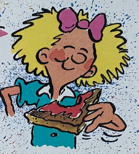 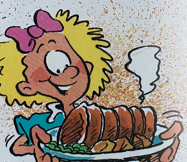 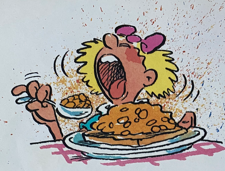 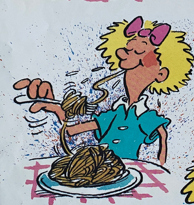 